INTERESSE NACIONAL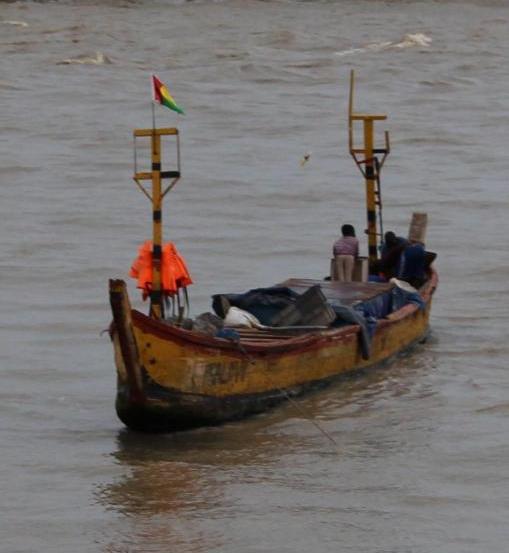 COLIGAÇÃO ELEITORALUma proposta de cidadania política visando uma mudança política e governativa para a Guiné-Bissau a partir das eleições legislativas de 2018 e presidenciais de 2019Didinho10 de Maio de 2017NOTA DE HOMENAGEM	O maior desafio para todos os guineenses é o de criar mecanismos de mudança para a Guiné-Bissau! DidinhoA 10 de Maio de 2003 nascia um Projecto de Cidadania designado Projecto Guiné-Bissau CONTRIBUTO, com o intuito de ajudar na sensibilização e consciencialização do Povo Guineense, através duma plataforma de comunicação e interacção com uso das novas Tecnologias de Informação e Comunicação, promovendo para o efeito, reflexões e debates de ideias sobre a Guiné-Bissau.Um Projecto de Cidadania Política com abordagens Multidisciplinares assentes na necessária participação que se requer ao Cidadão, tendo em conta a salvaguarda dos Direitos Fundamentais, e que rapidamente conseguiu mobilizar, cativar e congregar Guineenses (independentemente das suas diferenças, tomadas positivamente como factor de Identidade e de suporte da Unidade Nacional, mas também, das suas divergências, considerando as diversas sensibilidades políticas e outras) e Amigos da Guiné-Bissau. Todos juntos, todos participativos, cada um com as suas ideias, opiniões, sugestões, críticas, tentando ser útil ao País, visando o bem-estar comum.Hoje, 10 de Maio de 2017 o Projecto Guiné-Bissau CONTRIBUTO completa 14 anos de existência, por isso, é um dia de celebração e de reflexão sobre o impacto da dinâmica positiva e participativa, política e social, do Cidadão Guineense, numa perspectiva comparativa do antes e depois da sua criação, tendo em conta o seu papel no despertar de consciências visando o compromisso cidadão para com o País, à luz dos Direitos Fundamentais.Em homenagem a este dia e a todos os colaboradores e seguidores do Projecto Guiné-Bissau CONTRIBUTO e face às cíclicas crises de instabilidade política e consequente desgovernação da Guiné-Bissau, com efeitos preocupantes, face a um acentuar de divisão do nosso Povo, decidi partilhar uma reflexão pessoal, em forma de proposta de Cidadania Política, apontando caminhos para um necessário e urgente resgate do poder representativo que o Povo Guineense eleitor tem atribuído aos Partidos e aos Actores Políticos por via das eleições legislativas ou das eleições presidenciais.Viva o Projecto Guiné-Bissau CONTRIBUTO!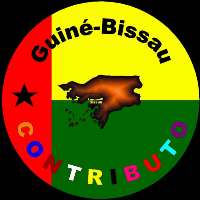 É urgente fazer ver aos guineenses que o medo de mudar ontem é a razão dos males de hoje e o medo de mudar hoje será a razão dos males de amanhã… DidinhoAs razões duma PropostaEsta é uma proposta que, no essencial, e tal como todas as demais que venho apresentando ao longo dos anos em função da dinâmica política e social na Guiné-Bissau, não assenta em nenhuma luz do além, mas que tem as suas particularidades, tomando em consideração o conhecimento do tecido estrutural da nossa Sociedade e a sua relação com as diversas conjunturas políticas que definem e (des) caracterizam a Guiné-Bissau no tempo.É uma proposta que merece ser lida, analisada, discutida e debatida, numa perspectiva positiva e construtiva, pois que, que visa promover uma nova relação de sustentação equilibrada do poder com base na legalidade democrática e tendo em conta a legitimidade que assiste aos partidos políticos devidamente constituídos, na apresentação de candidaturas, isoladamente ou em Coligação para a eleições legislativas, e o aproveitamento da legitimidade que lhes confere, igualmente, o direito de integrar cidadãos não filiados, ou seja, não militantes em partidos políticos, nas suas listas de candidaturas, tal como estabelecido no Artigo 130º da Lei Nº3/98 de 23 de Abril, Lei Eleitoral para Presidente da República e Assembleia Nacional Popular, entretanto revista e aprovada como Lei Nº 10/2013 de 25 de Setembro, sem alterações do seu Artigo 130º, base de referência da nossa proposta no tocante às eleições legislativas.É uma proposta que visa promover uma parceria de confiança política e social entre Partidos Políticos e Cidadãos despartidarizados, em nome e pela salvaguarda do Interesse Nacional, através dum Manifesto Eleitoral assente numa Coligação Eleitoral comprometida, de facto, com o presente, sem ignorar o futuro da Guiné-Bissau e das gerações vindouras.Depois da abertura ao multipartidarismo na Guiné-Bissau em 1991e até aos dias de hoje, num registo histórico com um percurso de 43 anos de independência, há uma certeza absoluta de que, o exercício do poder político na Guiné-Bissau não tem sido feito em prol do País e do Povo Guineense, mas sim, de interesses pessoais, familiares e de grupos, prejudicando assim, o Interesse Nacional. A promoção da cultura de instrumentalização e manipulação do nosso povo, por parte de Políticos e Governantes teve, infelizmente, consequências desastrosas que contribuíram negativamente para a alteração, não no sentido evolutivo, antes pelo contrário, do tecido estrutural da nossa Sociedade.Princípios e valores universalmente reconhecidos como sendo de bem e cultivados na nossa Sociedade em conjunturas anteriores, foram simplesmente invertidos e o resultado, numa constatação resumida, é que passamos a ter uma Sociedade doente, que tem posto em risco a sua própria existência face a jogos de interesses, do poder, conforme as conveniências e as ambições de cada um, ignorando consciente ou inconscientemente que ao longo de 43 anos, temos vindo a enfraquecer os alicerces que sustentam a Guiné-Bissau. Os riscos são enormes e se nada for feito o País pode desmoronar-se, por isso, uma solução de emergência impõe-se aos Guineenses, visando resgatar, recuperar e preservar a Identidade e a Unidade Nacionais! Não podemos continuar a perder por nossa própria culpa, quiçá, repetindo os mesmos erros de sempre. CONSIDERANDO AS ELEIÇÕES LEGISLATIVAS DE 2018O primeiro compromisso de todos os guineenses deve ser para com a Guiné-Bissau. Cabe ao povo guineense a acção da Mudança! DidinhoA nossa proposta política não visa apoiar uns tantos Partidos Políticos e estar contra outros tantos, pois somos pela inclusão e não pela exclusão, contudo, é feita com base no levantamento e na apreciação da actual conjuntura de grave crise política e social na Guiné-Bissau e das Forças políticas bem como dos Actores políticos envolvidos, numa clara disputa do Poder pelo poder, entre interesses pessoais e de grupos em causa, com total desrespeito pelo Povo Guineense, pela Constituição e pelas Leis da República, como também, e é importante reconhecê-lo, pelos Parceiros de Ajuda, Cooperação e Desenvolvimento da Guiné-Bissau.A nossa proposta visa agitar positivamente o sistema político guineense, torná-lo mais exigente, dinâmico, responsável e promotor duma relação de confiança entre quem elege e quem é eleito, em nome do Interesse NacionalNão devemos continuar a repetir os mesmos erros de sempre, votando, de eleição em eleição, nos mesmos de sempre que têm desequilibrado a lógica da confiança do poder, entre o eleitor e o eleito.  O exercício do poder político e governativo deve ser, antes de tudo, acima de tudo, para além de tudo, no intuito de servir o Povo e defender o Interesse Nacional. Ao longo de tantos anos, nem o Povo, nem o País foram beneficiados pelas escolhas dos eleitores nos representantes do poder legitimados para o dirigismo do Estado. Estamos em Maio de 2017 numa legislatura iniciada em 2014 com término em 2018. Depois da euforia da campanha eleitoral para as eleições legislativas e presidenciais realizadas em 2014 e da conquista das legislativas com maioria absoluta, das presidenciais, pelo seu candidato, e de eleger no âmbito regimental, o Presidente da Assembleia Nacional Popular, o PAIGC (maior partido político da Guiné-Bissau) que mereceu uma vez mais a confiança do eleitorado guineense, não foi capaz de retribuir essa confiança ao Povo Guineense, mergulhando o país numa grave crise política através das suas disputas internas pelo absolutismo do poder, que trespassaram para as Instituições da República e para toda a Sociedade guineense, chegando às Comunidades Guineenses na Diáspora. Da grave crise política também outros partidos políticos tiveram envolvimentos negativos na busca de consensos políticos para a saída da crise, em função das suas agendas e interesses, como é o caso do PRS, o segundo maior partido político da Guiné-Bissau. Chegados aqui, e pelo pouco que falta para o fim desta legislatura e sem solução à vista para a crise política, aguardaremos que haja mais eleições para votarmos nos mesmos de sempre, dando-lhes poderes para desgovernarem o país, dividirem o Povo e hipotecar o Interesse Nacional, enriquecendo-se à custa do Estado e do Povo?Creio que todos devemos dizer NÃO, BASTA DO MESMO e dos mesmos de sempre!O nosso Povo, na ausência de alternativas de poder, será sempre tentado a votar em função da manipulação e instrumentalização dos mesmos de sempre, alegadamente, em nome de um mal menor, por isso, temos que nos unir, para mudar isso. Temos que nos unir para que o nosso Povo saiba que há outra forma de fazer política; que há outras alternativas políticas legais e democráticas, capazes de mudar positivamente a Guiné-Bissau e proporcionar o Bem-estar Colectivo.A quem é dirigida esta proposta de Cidadania Política?A proposta de mudança que aqui apresentamos, só pode ser levada avante, se o Compromisso dos Partidos Políticos que não se revêem no modelo de dirigismo político caduco e contrário à promoção e defesa do Interesse Nacional, dos que nos têm dirigido até hoje, for previamente aceite, interiorizado e assumido, bem assim, dos Cidadãos sem filiação partidária dispostos a integrar uma lista de uma Coligação Eleitoral capaz de promover uma estratégia política patriótica, ousada, responsável, honesta e determinada a refundar o Estado da Guiné-Bissau, em nome do Interesse Nacional.  A Mudança efectiva só pode ser materializada se o Povo eleitor decidir apostar na Mudança.E é pelo Interesse Nacional que propomos a designação da Coligação como INTERESSE NACIONAL - COLIGAÇÃO ELEITORAL. A Coligação estaria aberta a todos os Partidos Políticos, que das suas limitações estruturais, realisticamente, jamais conseguiriam ousar pensar em chegar ao poder, no intuito de servirem os interesses do nosso povo. É do conhecimento de todos que o facto de haver muitos Partidos Políticos na Guiné-Bissau não contribui por si só para fortalecimento da Democracia no país, sendo até um factor de descrédito político e social que prejudica a imagem do país. Numa constatação lógica, diríamos que apenas 2 Partidos Políticos da Guiné-Bissau concorrem sempre para ganhar as eleições legislativas, seguidos de 2 ou 3 que apostam na eleição de 1 ou 2 Deputados.Numa conjuntura de grave crise política e social que deve merecer uma exemplar responsabilização e penalização do Povo Eleitor nos próximos actos eleitorais aos Partidos e aos Atores Políticos envolvidos, o momento recomenda a União de esforços de todos no sentido de se criar uma alternativa política e governativa que possa merecer a confiança do Povo Eleitor. A Coligação INTERESSE NACIONAL seria o modelo estrutural para a projecção de uma estratégia vencedora.Obviamente que haveria muito trabalho a fazer, mas como não há sucesso sem trabalho, o mote seria sempre: Trabalhar!No essencial, a Coligação funcionaria numa perspectiva de proporcionalidade em todas as vertentes de partilha de responsabilidades, tarefas, actividades e distribuição de resultados, tendo em conta os 102 mandatos para Deputados nos 29 círculos eleitorais existentes.Em função dessa proporcionalidade, os Partidos Políticos aderentes convidariam um número limitado de militantes e outro de cidadãos sem filiação partidária, com carisma e bagagem suficientes para serem considerados potenciais candidatos a um mandato de Deputado.Os cidadãos sem filiação partidária poderiam ser seleccionados no país e na Diáspora, contanto que preenchessem os requisitos de elegibilidade. Em caso de vitória eleitoral o cargo de Primeiro-ministro seria sorteado entre todos os cabeças de lista dos Partidos aderentes, ou através de um consenso prévio, que poderia passar, igualmente, pela indicação de uma personalidade sem filiação partidária.Também em caso de vitória eleitoral, a formação do Governo seria com base numa proporcionalidade dos Partidos Políticos aderentes e aberta na mesma razão a cidadãos sem filiação partidária. Resumindo, esta é a Base da minha proposta política, tendo em conta a necessidade de a Guiné-Bissau passar a ter Cidadãos Políticos comprometidos com o Interesse Nacional e capacitados para o funcionalismo do órgão de soberania que é a Assembleia Nacional Popular, evitando desta forma a influência da manipulação e instrumentalização étnica, religiosa e material do nosso Povo pelos mesmos de sempre, que desprezando a essência científica da Ciência Política continuam a propor ao nosso Povo candidatos sem qualquer base política, técnica ou académica. Esta proposta terá necessariamente que chegar aos Partidos Políticos e merecer as suas devidas considerações, mas recomenda-se igualmente, a sua divulgação ao nosso Povo. Se dentro de 3 meses houver manifestação de vontade de um número considerável de Partidos Políticos na sua discussão e melhoramento, disponibilizo-me desde já a apoiar todos os esforços, certamente necessários, para a promoção de consensos no intuito de se avançar com a materialização da Coligação e na elaboração do Manifesto/Programa Eleitoral, pois repito, depende da adesão e dos consensos por parte dos Partidos Políticos e não do idealizador da proposta.CONSIDERANDO AS ELEIÇÕES PRESIDENCIAIS DE 2019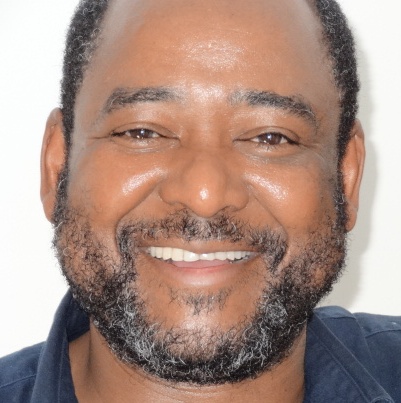 Não aceitemos mais, enquanto guineenses, que uns e outros, a bem dos seus interesses, nos dividam, enfraquecendo-nos; nos intriguem virando-nos uns contra os outros, quando o que está em causa é o interesse nacional, quiçá, a soma dos interesses de todos os guineenses e não apenas, de um grupo ou grupos de guineenses! A Guiné apenas precisa do compromisso dos seus filhos para que tudo o "resto" seja uma realidade! DidinhoQuero anunciar hoje, publicamente, a minha disponibilidade e o meu desejo, em nome do Interesse Nacional, para concorrer às eleições presidenciais de 2019 na Guiné-Bissau!Não foi uma decisão fácil de tomar, porquanto nunca ter tido tamanha ambição no exercício dos meus direitos civis e políticos no âmbito da Cidadania, ainda que incentivado por muitos nesse sentido.A actual conjuntura política guineense exige provavelmente hoje, mais do que nunca, uma maior participação de cidadãos comprometidos com o país, mas também, conhecedores das suas diversas realidades, no dirigismo nacional, caso contrário, continuaremos a hipotecar o futuro das gerações vindouras.Decidi candidatar-me para enfrentar os mesmos de sempre que certamente se apresentarão ao pleito eleitoral, desejosos de continuarem a prejudicar o Interesse Nacional, promovendo os seus interesses pessoais, familiares e de grupos.Não apresentando a minha candidatura, estaria a limitar, a condicionar alternativas ao Povo eleitor, que simplesmente poderia dizer, como sempre, que votou no “mal menor”, na ausência de melhores alternativas.É chegada a hora de a Guiné-Bissau ter um Chefe de Estado capaz de resgatar a grandeza do seu percurso histórico que culminou com a proclamação da sua independência. Um Chefe de Estado à altura das suas responsabilidades, conhecedor e respeitador da Constituição e das Leis da República, quiçá, das suas funções, dos seus poderes e das suas competências.Um Chefe de Estado que seja capaz de promover a Unidade Nacional e a Reconciliação dos Guineenses, face a tanto recalcamento, a tanta divisão, que tem enfraquecido o nosso Povo, impedindo o País de se desenvolver e de se afirmar no Mundo.Um Chefe de Estado conciliador, capaz de respeitar todos os órgãos de soberania, para que do seu exemplo de relacionamento institucional, mereça igualmente o respeito de todos os demais órgãos de soberania.A Guiné-Bissau precisa de um Presidente da República com um percurso limpo!Um Presidente da República que seja capaz de interiorizar que é apenas um servidor público ao serviço da República, do Povo e dos Cidadãos.É chegada a hora de a Guiné-Bissau ter um Presidente da República que respeite o seu Povo, o seu País, para que os outros possam igualmente respeitar a Guiné-Bissau e os Guineenses!É chegada a hora de se eleger um Presidente da República não por ter muito dinheiro, de providência duvidosa, ou por ser candidato de partido A ou B, mas um Presidente da República comprometido com o País, com o Povo, que tenha  visão e sentido de Estado, com ideias, capaz de ajudar na relação de interdependência com os demais órgãos de soberania, em nome do Interesse Nacional, promovendo dessa forma a necessária coabitação institucional saudável, com base no respeito pela separação de poderes, capaz de garantir a estabilidade política e governativa, quiçá, a paz social e o desenvolvimento da Guiné-Bissau.É chegada a hora de o Povo eleitor deixar de votar nos mesmos de sempre que permitiram que o estado do nosso Estado chegasse ao ponto de ruína em que se encontra.Este anúncio da minha candidatura é o primeiro passo de um longo percurso que tenho pela frente até a sua materialização junto do Supremo Tribunal de Justiça e consequente participação nas eleições presidenciais de 2019, mas desde já, espero contar com o apoio de todos, entre pessoas singulares e entidades colectivas Guineenses, incluindo Partidos Políticos, Amigos da Guiné-Bissau e dos Parceiros de Desenvolvimento da Guiné-Bissau.É chegada a hora de se investir em pessoas certas, aquelas cujos percursos de compromisso e patriotismo para com a Guiné-Bissau e para com o Povo Guineense, são sobejamente conhecidos, caso contrário, continuaremos a promover o desmoronamento da Guiné-Bissau através dos mesmos de sempre.A partir de hoje inicio uma nova etapa na minha vida e consequentemente, serei obrigado a criar uma Agenda própria que me permita trabalhar o meu Manifesto Eleitoral, por um lado e, por outro, estruturar a Equipa de Trabalho com a qual caminharemos juntos rumo às eleições presidenciais de 2019. Muito obrigado pela atenção e, antecipadamente, por todos os apoios, que certamente virão de todos!Só unidos, independentemente das nossas diferenças e das nossas divergências, poderemos, de facto, mudar o negativismo da incompetência política e governativa que tem feito a Guiné-Bissau refém de alguns dos seus próprios filhos!Positiva e construtivamente, vamos continuar a trabalhar!Viva a Guiné-Bissau!Viva o Povo Guineense!Didinho 10.05.2017Quando a Guiné-Bissau perde (e há muito que está a perder) perdem todos os guineenses! DidinhoSe és guineense, tens uma Pátria! Olha por ela, cuida dela, não permitas que outros a destruam, mesmo sendo teus irmãos! Compromete-te com a Guiné-Bissau Positiva! Didinho